International Situations Project TranslationTightness/Looseness Scale – 6 itemsTranslation provided by:Anagha Lavalekar, Jnana Prabodihini’s Institute of Psychology, PuneReference for the Tightness/Looseness Scale:Gelfand, M. J., Raver, J. L., Nishii, L., Leslie, L. M., Lun, J., Lim, B. C., ... & Aycan, Z. (2011). Differences between tight and loose cultures: A 33-nation study. Science, 332, 1100-1104.The International Situations Project is supported by the National Science Foundation under Grant No. BCS-1528131. Any opinions, findings, and conclusions or recommendations expressed in this material are those of the individual researchers and do not necessarily reflect the views of the National Science Foundation.International Situations ProjectUniversity of California, RiversideDavid Funder, Principal InvestigatorResearchers:  Gwendolyn Gardiner, Erica Baranski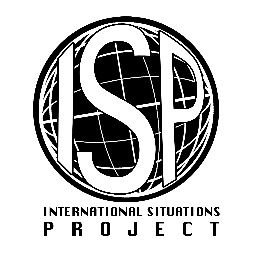 Original EnglishTranslation (Hindi)There are many social norms people are supposed to abide by in this country ऐसे कई सामाजिक कायदे है जिन्हें लोगों को स्वीकार करना/ उनका पालन करना चाहिए।In this country, there are very clear expectations for how people should act in most situationsइस देश में, लोगों को ज्यादातर स्थितियों में कैसे व्यवहार करना चाहिए उसकी बहुत स्पष्ट अपेक्षायें है।People agree upon what behaviors are appropriate versus inappropriate in most situations in this country लोग सहमत है कि इस देश में कौनसा व्यवहार ज्यादातर स्थितियों में उचित या अनुचित है।People in this country have a great deal of freedom in how they want to behave in most situations इस देश में लोगों को निर्णय लेने की स्वतन्त्रता है कि वे ज्यादातर स्थितियों में कैसे व्यवहार करें। In this country, if someone acts in an inappropriate way, others will strongly disapprove इस देश में, अगर कोई भी व्यक्ति अनुचित तरीके से कार्य करता है, तो दूसरे दृढ़ता से निंदा करेंगे।  People in this country almost always comply with social norms इस देश में लोग लगभग हमेशा सामाजिक कायदों का अनुपालन करते है।